МУНИЦИПАЛЬНОЕ АВТОНОМНОЕ УЧРЕЖДЕНИЕ КУЛЬТУРЫ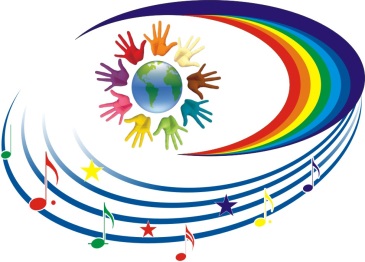 НАТАЛЬИНСКОГО МУНИЦИПАЛЬНОГО ОБРАЗОВАНИЯБАЛАКОВСКОГО МУНИЦИПАЛЬНОГО РАЙОНАСАРАТОВСКОЙ ОБЛАСТИ«НАТАЛЬИНСКИЙ ЦЕНТР КУЛЬТУРЫ»413801 с.Натальино, Балаковского района, Саратовской области, ул. Карла Маркса, д.21Утверждаю:Директор МАУК «Натальинский ЦК»А.В.ДолговПлан культурно – массовых мероприятий, посвященных празднованию Дня Победы 09.05.2024г.           Заведующий отделом культуры                                                      Орощук Е.А.№Наименование мероприятияДата, время, место проведенияОтветственныйс.Натальинос.Натальинос.Натальинос.Натальино1Выставка патриотических рисунков«Победа руками юных художников»07.05.2024г.14:00ЦККозырева Н.А.Рук.кружка2Обсуждение фильма «Они сражались за Родину»Пример подвига героев.07.05.2024г.16:00ЦКЛевин Е.Г.Рук.кружка3Митинг посвящённый Победе в ВО войне09.05.2024г.10:00Обелиск.( парк села)Зав.отделом культурыОрощук Е.А.4.Большой праздничный концерт«Под звуки победного марша»09.05.2024г.11:00ЦКЗав.отделом культурыОрощук Е.А.5Вечер ретро«Песни военных лет»09.05.2024г.20:00ЦКТураева О.А.Рук.кружка6Конкурс патриотической песни «Победный май»17.05.2024г.14:00ЦКЗав.отделом культурыОрощук Е.А.с.Подсосенкис.Подсосенкис.Подсосенкис.Подсосенки7Час истории«Великая Отечественная война»08.05.2024г.17:00Тураева О.А.Зав.сектор8Митинг посвящённый Победе в ВО войне09.05.2024г.10:00Андреева Е.Н.Рук.кружка9Праздничная программа «Песни военных лет»09.05.2024г.14:00Тураева О.А.Зав.секторс.Матвеевкас.Матвеевкас.Матвеевкас.Матвеевка10Трудовая акция у обелиска «Память поколений». Уборка территории парка.02.05.24г.-06.05.24г.09:00ОбелискЕлшина А.А.Зав. сектором11Час творчества «Мы будем помнить их всегда» изготовление открыток, поделок для тружеников тыла02.05.2024г.15:00СДКБирюкова Е.В.Рук. кружка12Шествие «Бессмертный полк»09.05.2024г.10:00ОбелискЕлшина А.А.Зав. сектором13Митинг «Этот миг мы не забудем никогда!», посвященный 79-й годовщине со дня Победы в ВОВ09.05.2024г.10:10ОбелискБирюкова Е.В.Рук. кружка14Праздничный концерт «Победный май»09.05.2024г.10:30СДКЕлшина А.А.Зав. сектором15Акция «Свеча памяти» у обелиска09.05.2024г.21:00ОбелискЕлшина А.А.Зав. секторомп.Новониколаевскийп.Новониколаевскийп.Новониколаевскийп.Новониколаевский16Митинг памяти и скорби 
“Памяти павших героев”09.05.2024г.
09:30Парк ПамятникКосолапкина А. П.Зав. сектором17Праздничная программа
 “Салют Победы в наших песнях!”09.05.2024г.
10:00
СДККосолапкина А. П.Зав. сектором18Праздничная дискотека 
“Майский вечер”11.05.2024г.
20:00
СДККосолапкина А. П.Зав. секторомп.Головановскийп.Головановскийп.Головановскийп.Головановский19Уличная трансляция песен о ВОВ,реквием.09.05.2024г.08:00 СДКАлексеева Г.К.Рук. кружка20Построение колон,участие в акции«Бессмертный полк.»09.05.2024г.09:30У здания СДКБулыгина Т.А.Рук. кружка21Митинг, возложение цветов, посвящённый дню Великой Победы.09.05.2024г.10:00ОбелискСоловатова Л.И.Зав. сектором22Концертная программа, посвящённая ВОВ.«Слава героям Победы»09.05.2024г.11:00СДКАлексеева Г.К.Рук. кружка23Солдатская каша09.05.2024г.19:00У здания СДКШиблева Ю.П. Рук. кружка24Акция«Свеча памяти» 09.05.2024г.21:00У здания СДКСоловатова Л.И.Зав. секторомп.Грачип.Грачип.Грачип.Грачи25Выставка рисунков «Победа глазами детей»03.05.2024г.16:00 СДККулыгина Н.И.Рук. кружка26Выставка – просмотр «Дедушкина медаль»07.05.2024г.17:00 СДКВласенко О.А.Зав. сектором27Торжественный митинг«Слово – живым, память – павшим»09.05.2024г.10:00 Обелиск п. ГоловановскийВласенко О.А.Зав. сектором28Праздничный концерт «Под ярким салютом Великой Победы!»09.05.2024г.13:00 СДКВласенко О.А.Зав. сектором29Вечер военной песни «Вальс Победы»09.05.2024г.17:00 СДКВласенко О.А.Зав. секторомс.Николевкас.Николевкас.Николевкас.Николевка30Трудовая акция у обелиска «Память поколений». Уборка территории парка.Май
парк ПобедыАвдеева М.М.Зав. сектором31Конкурс рисунков«Рисуем Победу» 03.05.24г. - 07.05.24г.Волгина А.Ю.
Рук. кружка32Дискотека для молодёжи04.05.2024г.
21:00
 СДКАвдеева М.М.Зав. сектором33Акция«Бессмертный полк»09.09.2024г.                                           09:30
Школа - ОбелискВолгина А.Ю.
Рук. кружка34Митинг «И помнит мир спасённый»09.05.2024г.10:00Парк ПобедыВолгина А.Ю.
Рук. кружка35Концерт «Память, память, за собою позови»09.05.2024г.11:00СДКАвдеева М.М.Зав. сектором36Акция свеча памяти.09.09.2024г.                      21:00У памятникаАвдеева М.М.Зав. секторомп.Николевскийп.Николевскийп.Николевскийп.Николевский37Выставка рисунков и поделок 
«Великий Май, победный Май»01.05.24г. – 15.05.24г.СДКШмидт Т.Г.
Рук. кружка38Концерт
 «Подвиг Великий и вечный»07.05. 2024г.
12:00 
СДКРыгина О.М.Зав. сектором39Шествие и митинг«Одна судьба-одна Победа»09.05.2024г.
09:00Территория памятникаРыгина О.М.Зав. секторомс.Хлебновкас.Хлебновкас.Хлебновкас.Хлебновка40Праздничный концерт«Мы помним, мы гордимся»09.05.2024г.12:00 СДКГладышкина К.А.Зав. сектором41Возложение цветов к обелиску павших героев в ВО войнеАкция памяти«Память спустя годы»09.05.2024г.15:00 Гладышкина К.А.Зав. секторомс.Старая Медынкас.Старая Медынкас.Старая Медынкас.Старая Медынка42Конкурс детского рисунка «Дети рисуют Победу»07.05.2024г.14:00Тихомирова В.В.Зав. Сектором 43Митинг - Концерт «Поклонимся великим тем годам»09.05.2024г11:00СКТихомирова В.В.Зав. сектором с.Андреевкас.Андреевкас.Андреевкас.Андреевка44Торжественно митинг «Память жива» посвященный Дню Победы09.05.2024г.
15:00Памятник воинам селаКороткова Г.К.
Зав. сектором45Праздничный концерт, посвященный 79-ой годовщине «Живет Победа в сердце каждого из нас!»09.05.2024г.
17:00
СККороткова Г.К.
Зав. сектором